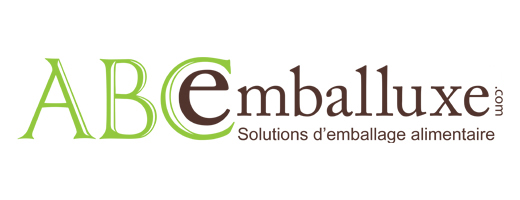 
ORDER FORM
Customer account name : the name you gave us when you opened your customer account or the phone number associated with your customer account

PO number : this number will appear on the delivery slip to facilitate receiptYour name : as a reference for tracking the orderFull billing address :

Do you want to pick up your order or to be delivered ? : answer hereDelivery address (if different from the billing address) :Shipping information : specify here any constraints for deliveries (ex: reception hours / closing days)
*** *** ***

Attention: Please inform us of the quantities in units.
Example: You want to order 400 muffin molds of a product sold in packs of 100, write 400 (not 4).
We will take care of the conversions.
PRODUCTS CODESQUANTITIES (IN UNITS)